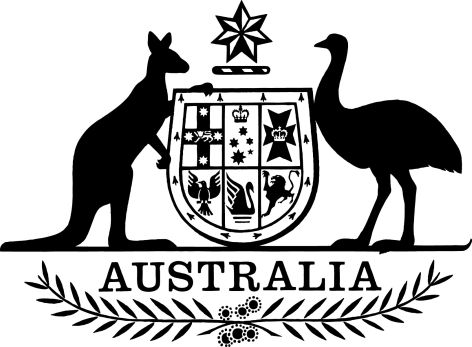 Agricultural and Veterinary Chemicals (Administration) Amendment (Carbofuran and Trichlorfon) Regulations 2018I, General the Honourable Sir Peter Cosgrove AK MC (Ret’d), Governor-General of the Commonwealth of Australia, acting with the advice of the Federal Executive Council, make the following regulations.Dated 21 June 2018Peter CosgroveGovernor-GeneralBy His Excellency’s CommandDavid LittleproudMinister for Agriculture and Water ResourcesContents1	Name	12	Commencement	13	Authority	14	Schedules	1Schedule 1—Amendments	2Agricultural and Veterinary Chemicals (Administration) Regulations 1995	21  Name		This instrument is the Agricultural and Veterinary Chemicals (Administration) Amendment (Carbofuran and Trichlorfon) Regulations 2018.2  Commencement	(1)	Each provision of this instrument specified in column 1 of the table commences, or is taken to have commenced, in accordance with column 2 of the table. Any other statement in column 2 has effect according to its terms.Note:	This table relates only to the provisions of this instrument as originally made. It will not be amended to deal with any later amendments of this instrument.	(2)	Any information in column 3 of the table is not part of this instrument. Information may be inserted in this column, or information in it may be edited, in any published version of this instrument.3  Authority		This instrument is made under the Agricultural and Veterinary Chemicals (Administration) Act 1992.4  Schedules		Each instrument that is specified in a Schedule to this instrument is amended or repealed as set out in the applicable items in the Schedule concerned, and any other item in a Schedule to this instrument has effect according to its terms.Schedule 1—AmendmentsAgricultural and Veterinary Chemicals (Administration) Regulations 19951  After item 4 of Part 2 of Schedule 1Insert:4A	Carbofuran2  At the end of Part 2 of Schedule 1Add:79	TrichlorfonCommencement informationCommencement informationCommencement informationColumn 1Column 2Column 3ProvisionsCommencementDate/Details1.  The whole of this instrumentThe day after this instrument is registered.23 June 2018IUPAC name2,3-dihydro-2,2-dimethylbenzofuran-7-yl methylcarbamateCAS number1563-66-2Prescribed active constituent/chemical productNoRelevant international agreement or arrangementRotterdam ConventionConditions or restrictionsExport prohibited except with written permissionIUPAC namedimethyl (RS)-2,2,2-trichloro-1-hydroxyethylphosphonateCAS number52-68-6Prescribed active constituent/chemical productNoRelevant international agreement or arrangementRotterdam ConventionConditions or restrictionsExport prohibited except with written permission